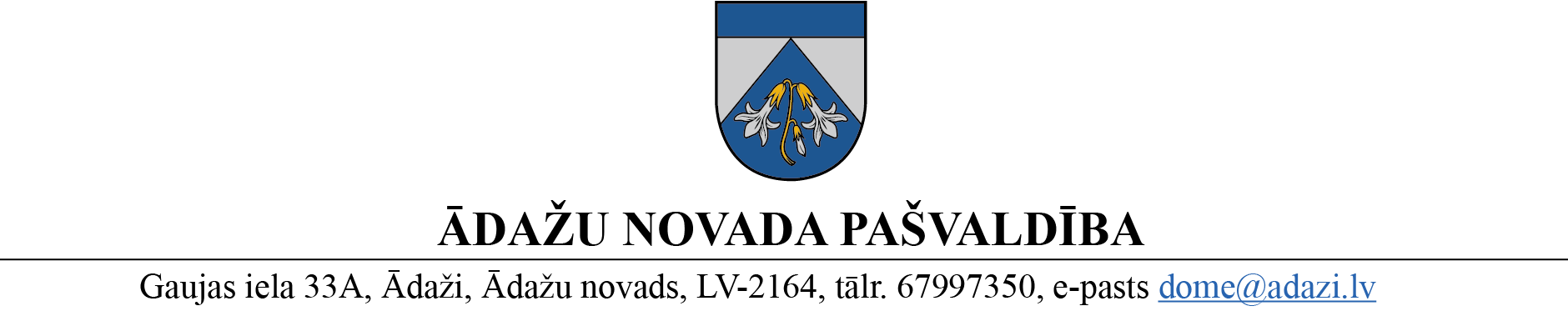 PROJEKTS uz 17.05.2023.domē: 24.05.2023.sagatavotājs: Guna Cielavaziņotājs: Edvīns ŠēpersLĒMUMSĀdažos, Ādažu novadā2023. gada 24. maijā	                                  			{{DOKREGNUMURS}}Par nekustamā īpašuma “Sintēzes iela 3” izsoles atzīšanu par nenotikušu un atkārtotas izsoles rīkošanuĀdažu novada pašvaldības dome izskatīja elektronisko izsoļu vietnē https://izsoles.ta.gov.lv  09.05.2023. sagatavotu aktu Nr. 3145912/0/2023-AKT (turpmāk – Akts) par pašvaldības nekustamā īpašuma ar kadastra numuru 8052 008 1604, kas sastāv no neapbūvētas zemes vienības 0,8265 ha platībā ar kadastra apzīmējumu 8052 008 1569 un adresi – Sintēzes iela 3, Mežgarciems, Carnikavas pag., Ādažu nov. (turpmāk - Īpašums), atkārtotās izsoles ar augšupejošu soli atzīšanu par nenotikušu. Akts apstiprināts Pašvaldības mantas iznomāšanas un atsavināšanas komisijas (turpmāk – Komisija) 2023. gada 16. maija sēdē (prot. Nr. ĀNP/1-7-14-2/23/14). Atbilstoši Carnikavas novada domes (turpmāk – CND) iepriekš pieņemtajiem lēmumiem, Īpašums tiek atsavināts ar mērķi izmantot to uzņēmējdarbībā, kas nodrošinātu Eiropas Savienības līdzfinansētā projektā „Uzņēmējdarbības infrastruktūras attīstība Mežgarciema degradētajā uzņēmējdarbības teritorijā” ar Nr. 3.3.1.0/17/I/025 (turpmāk – Projekts) paredzēto iznākuma rādītāju sasniegšanu. Projektā paredzēto iznākuma rādītāju sasniegšanai ir lietderīgi organizēt Īpašuma atkārtotu elektronisko izsoli ar augšupejošu soli.Izvērtējot pašvaldības rīcībā esošo informāciju un ar lietu saistītos apstākļus, tika konstatēts:Ar domes 2022. gada 10. jūnija lēmumu Nr. 271 “Par pašvaldības nekustamā īpašuma “Sintēzes iela 3” atsavināšanu”  Īpašums tika nodots atsavināšanai.Ar domes 2022. gada 27. jūlija lēmumu Nr. 340 “Par nosacītās cenas apstiprināšanu nekustamajam īpašumam “Sintēzes iela 3”” tika apstiprināta Īpašuma nosacītā cena EUR 26000,- , jeb 3,15 euro/m2. Īpašuma tirgus novērtējumu veicis sertificēts vērtētājs SIA “Interbaltija”, reģistrācijas Nr., un Īpašuma tirgus vērtība vērtēšanas dienā 2022. gada 5. jūlijā ir EUR 26000,-. Ar domes 22.03.2023. lēmumu Nr. 117 “Par nekustamā īpašuma “Sintēzes iela 3” izsoles atzīšanu par nenotikušu un atkārtotas izsoles rīkošanu” Komisijai tika uzdots rīkot Īpašuma pārdošanu elektroniskā izsolē ar augšupejošu soli par eiro, ievērojot Publiskas personas mantas atsavināšanas likumā noteikto kārtību un termiņus. Īpašuma atkārtotas izsoles noteikumi Nr. ĀNP/1-7-14-1/23/4 tika apstiprināti ar Komisijas 27.03.2023. lēmumu (prot. Nr. 23/7).Īpašuma elektroniskās izsoles sākums – 07.04.2023. plkst. 13.00, noslēgums – 08.05.2023. plkst. 13.00. No Akta izriet, ka izsole atzīta par nenotikušu, ievērojot to, ka izsolei nav autorizēts neviens izsoles dalībnieks.Sludinājums par Īpašuma izsoli, tai skaitā, Publiskas personas mantas atsavināšanas likuma 12. pantā paredzētā informācija 05.04.2023. tika publicēta pašvaldības tīmekļvietnē www.adazunovads.lv, 06.04.2023. – izdevumā "Latvijas Vēstnesis" (publikācijas Nr. OP 2023/69.IZ27) un paziņojums par izsoli tika izlikts pie Īpašuma.Publiskas personas mantas atsavināšanas likums nosaka:31. panta pirmā daļa - ja neviens pircējs nav pārsolījis izsoles sākumcenu, izsole ar augšupejošu soli atzīstama par nenotikušu; 32. panta trešā daļa - pēc trešās nesekmīgās izsoles institūcija, kas organizē nekustamā īpašuma atsavināšanu (9. pants), var ierosināt: 1) veikt atkārtotu novērtēšanu; 2) citu šajā likumā paredzēto atsavināšanas veidu (3. un 7. pants); 3) atcelt lēmumu par nodošanu atsavināšanai;34. panta pirmā daļa nosaka, ka izsoles rīkotājs apstiprina izsoles protokolu 7 dienu laikā pēc izsoles. Akts par izsoles atzīšanu par nenotikušu ir apstiprināts ar Komisijas 16.05.2023. lēmumu (prot. Nr. ĀNP/1-7-14-2/23/14).Atbilstoši normatīvajiem aktiem, kas reglamentē 3.3.1. specifiskā atbalsta mērķa ietvaros īstenojamos projektus, un saskaņā ar Vienošanos, kas 19.09.2018. noslēgta starp Centrālo finanšu un līgumu aģentūru un pašvaldības aģentūru „Carnikavas komunālserviss”, Projektā līdz 31.12.2026. jānodrošina kopējo privāto investīciju piesaistīšana EUR 10’500’000 apmērā un 205 jaunas darba vietas.Ādažu novada ilgtspējīgas Attīstības stratēģija 2013. - 2037. gadam (http://carnikava.lv/images/2021/Attistiba/2021.03.23._Adazu_ilgtspejigas_attistibas_strategijas_aktualizacija.pdf) ir pašvaldības attīstības plānošanas dokuments, kurā noteikts novada ilgtermiņa attīstības redzējums, mērķi, prioritātes un telpiskās attīstības perspektīva. Stratēģija hierarhiski ir augstākais pašvaldības plānošanas dokuments, kas veido ilgtermiņa ietvaru Ādažu novada Attīstības programmai un teritorijas plānojumam. Cita starpā, stratēģija paredz turpināt attīstīt izveidotās ražošanas un loģistikas teritorijas Garciemā, kur atrodas uzņēmējdarbības un inovāciju parks “Mežgarciems”, ar izbūvētu infrastruktūru un inženierkomunikācijām 14 ha platībā. Garciema apkārtnē paredzētas divas uzņēmējdarbības zonas – Eimuru pļavas (starp Kalngali un Garciemu), kā arī Mežgarciems.Publiskas personas mantas atsavināšanas likums nosaka: 3. panta pirmās daļas 1. punkts - publiskas personas nekustamo mantu var atsavināt, pārdodot izsolē; 9. panta otrā daļa - institūciju, kura organizē atvasinātas publiskas personas nekustamā īpašuma atsavināšanu, nosaka atvasinātas publiskas personas lēmējinstitūcija; 10. panta pirmā daļa - izsoles noteikumus apstiprina šā likuma 9. pantā minētā institūcija;36. panta otrā daļa - ja publiskas personas nekustamo īpašumu pārdod ar nosacījumu to izmantot noteiktam mērķim vai ar citiem īpašiem atsavināšanas nosacījumiem, šos nosacījumus iekļauj pirkuma līgumā, kā arī nosaka sankcijas (līgumsods, atkāpšanās no līguma u.tml.) par to nepildīšanu.Publiskas personas finanšu līdzekļu un mantas izšķērdēšanas novēršanas likuma 3. panta 2. punkts nosaka, ka publiska persona rīkojas ar finanšu līdzekļiem un mantu lietderīgi, tas ir: manta atsavināma un nododama īpašumā citai personai par iespējami augstāku cenu.Ņemot vērā Īpašumam apstiprināto nosacīto cenu EUR 26000,- (3,15 EUR/m²) un ievērojot iepriekš norādīto, dome secina, ka 08.05.2023. noslēgusies Īpašuma atkārtotā izsole ar augšupejošu soli ir atzīstama par nenotikušu un projekta „Uzņēmējdarbības attīstībai nepieciešamās infrastruktūras attīstība Carnikavas novada Garciemā” ar Nr. 3.3.1.0/17/I/025 iznākuma rādītāju izpildei ir rīkojama atkārtota Īpašuma izsole.Pamatojoties uz Pašvaldību likuma 10. panta pirmās daļas 16. punktu un 73. panta ceturto daļu, Publiskas personas mantas atsavināšanas likuma 3. panta pirmās daļas 1. punktu, 9. panta otro daļu, 10. panta pirmo daļu, 31. panta pirmo daļu, 32. panta pirmās daļas 1. punktu un 36. panta otro daļu, Ādažu novada pašvaldības domeNOLEMJ:Atzīt Ādažu novada pašvaldības mantas - nekustamā īpašuma ar kadastra numuru 8052 008 1604, kas sastāv no neapbūvētas zemes vienības 0,8265 ha platībā ar kadastra apzīmējumu 8052 008 1569 un adresi – Sintēzes iela 3, Mežgarciems, Carnikavas pag., Ādažu nov. - 08.05.2023. noslēgušos atkārtoto izsoli ar augšupejošu soli par nenotikušu saskaņā ar aktu Nr. 3145912/0/2023-AKT (pielikumā), kas 09.05.2023. sagatavots elektronisko izsoļu vietnē https://izsoles.ta.gov.lv.Sabiedrisko attiecību nodaļai 5 (piecu) darbdienu laikā pēc šī lēmuma pieņemšanas publicēt pašvaldības tīmekļvietnē www.adazunovads.lv 1. punktā norādīto informāciju.Pašvaldības mantas iznomāšanas un atsavināšanas komisijai līdz 18.08.2023. rīkot lēmuma 1. punktā norādītā nekustamā īpašuma pārdošanu elektroniskā izsolē ar augšupejošu soli (atkārtota izsole) par eiro.Pašvaldības izpilddirektoram nodrošināt lēmuma izpildes kontroli.Pašvaldības domes priekšsēdētāja					                     K. Miķelsone__________________________Izsniegt norakstus:Pašvaldības mantas iznomāšanas un atsavināšanas komisijai, JIN, NĪN, APN, IDR - @Cielava, 27343916